Российская Федерация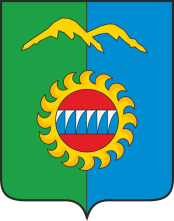 Администрация города ДивногорскаКрасноярского краяП О С Т А Н О В Л Е Н И Е ____.______.2023		                         г. Дивногорск			№ _________	       	                  О внесении изменений в постановление администрации города от 16.09.2014 №209п «Об утверждении административного регламента предоставления муниципальной услуги «Выдача разрешения на ввод объекта в эксплуатацию»  (в редакции № 79п от 15.05.2015, № 141п от 09.09.2015, № 22п от 26.02.2016, №92п от 22.06.2016, №21п от 23.01.2017, № 40п от 03.04.2018, №87п от 22.06.2020, №141п от 15.09.2020, №214п от 17.12.2020, от 30.09.2022 №173п).        Руководствуясь ст. 43 Устава города Дивногорска,ПОСТАНОВЛЯЮ: 1.	Внести в постановление администрации города от 16.09.2014 №209п «Об утверждении административного регламента предоставления муниципальной услуги «Выдача разрешения на ввод объекта в эксплуатацию»  (в редакции № 79п от 15.05.2015, № 141п от 09.09.2015, № 22п от 26.02.2016, №92п от 22.06.2016, №21п от 23.01.2017, № 40п от 03.04.2018, №87п от 22.06.2020, №141п от 15.09.2020, №214п от 17.12.2020, от 30.09.2022 №173п) следующие изменения:1.1. По тексту приложения к постановлению слова «www.divnogorsk–adm.ru» заменить словами «https://divnogorsk.gosuslugi.ru».	2. Настоящее постановление подлежит опубликованию в средствах массовой информации и размещению на официальном сайте администрации города в информационно-телекоммуникационной сети «Интернет».	3. Контроль за исполнением настоящего постановления возложить на руководителя комитета обеспечения градостроительной деятельности, управления муниципальным имуществом и земельными отношениями администрации города Дивногорска Бахмацкую Е. В.      	4.   Настоящее постановление вступает в силу в день, следующий за днем его официального опубликования в средствах массовой информации.Глава города				                                                 С. И. Егоров